  ПРОЕКТ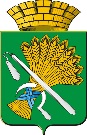 ГЛАВА КАМЫШЛОВСКОГО ГОРОДСКОГО ОКРУГАР А С П О Р Я Ж Е Н И Еот   .10.2017 года  №      -Р                                                                                     г. КамышловО внесении изменений в административный регламент исполнения муниципальной функции «Осуществление муниципального контроля за соблюдением законодательства в области розничной продажи алкогольной продукции на территории Камышловского городского округа», утвержденный распоряжением главы Камышловского городского округа от 21.10.2014 года № 389-Р (с учетом внесенных изменений от 04.04.2016 г. №90-Р, от 04.05.2017 г. №138-Р)Руководствуясь статьями 17.1, 47 Федерального закона от 06 октября 2003 года № 131-ФЗ «Об общих принципах организации местного самоуправления в Российской Федерации» ("Собрание законодательства РФ", 06.10.2003, N 40, ст. 3822); статьей 6 Федерального закона от 26 декабря 2008 года № 294-ФЗ «О защите прав юридических лиц и индивидуальных предпринимателей при осуществлении государственного контроля (надзора) и муниципального контроля» ("Российская газета", N 266, 30.12.2008); статьей 16 Федерального закона от 28 декабря 2009 года № 381-ФЗ «Об основах государственного регулирования торговой деятельности в Российской Федерации» ("Российская газета", N 253, 30.12.2009); статьей 7 Федерального закона от 22 ноября 1995 года № 171-ФЗ «О государственном регулировании производства и оборота этилового спирта, алкогольной и спиртосодержащей продукции и об ограничении потребления (распития) алкогольной продукции» ("Российская газета", N 9, 19.01.1999):1. Внести в административный регламент исполнения муниципальной функции «Осуществление муниципального контроля за соблюдением законодательства в области розничной продажи алкогольной продукции на территории Камышловского городского округа» следующее изменение: в разделе 3 п.3.49. слово «обязаны» заменить на слово «вправе».2. Настоящее распоряжение опубликовать в газете «Камышловские известия» и разместить на официальном сайте Камышловского городского округа в информационно-коммуникационной сети «Интернет».3. Контроль за исполнением настоящего распоряжения возложить на заместителя главы администрации Камышловского городского округа Власову Е.Н.И.о. главы Камышловскогогородского округа                                                                           А.В.Половников